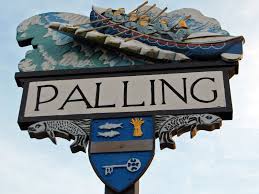 Minutes are draft until approved at a subsequent meetingwww.seapallingpc.norfolkparishes.gov.ukPresent:Chairman- Cllr K Matthews, Vice Chairman -  Cllr J Cocker, Cllr J Crafter,  Cllr M Vacca,  Cllr A Bode, Cllr S Deary. Cllr G CassonAlso present: The Clerk P Adams and 1 Member the public.  County Cllr Richard Price and District Councillor Harry Blathwayt.  The meeting began at 7.35pmAPOLOGIES FOR ABSENCEThe Chairman welcomed everyone.   There were no apologiesDECLARATIONS OF INTEREST AND REQUESTS FOR DISPENSATIONSNoneMINUTES OF THE MEETING HELD ON 25th June 2019The Minutes of the meeting held on Tuesday 25th June 2019, having been previously circulated were AGREED and signed by the Chairman.PUBLIC PARTICIPATIONA Member of the public raised the following matters:Problems with an overgrown path and parking at the entrance of the path.  Cllr Blathwayt informed the meeting that the situation is known to Highways and he asked Cllr Price if he would liaise with Highways to resolve the matter.  COUNTY AND DISTRICT COUNCILLOR  .  Cllr Price updated the meeting on recent events at County Council, including the Cabinet System of Governance which has replaced the committee system and the preferred route for the  NDR Western Link Route.Cllr Blathwayt Informed the meeting that he has been approached by a Member of the public regarding the planning consent for the Caravan Site at Poplar Farm in Waxham and that he will investigate the matter.   Cllr Blathwayt informed the meeting that he had attended the Police and Crime Commissioners Event in Fakenham.  Cllr Blathwayt informed the meeting that the pollarded Willows at Horsey Mill seem to have been sprayed with a herbicide and this has caused obvious damage which may deteriorate still further.  This matter is being investigated so if anyone has any information please contact Cllr Blathwayt or the PoliceUPDATE ON ITEMS FROM THE PREVIOUS MINUTESTo review the results of the resident survey regarding the Beach Road Parking issue. The residents have returned 88 survey forms (88 households) 85 are in favour of the proposal to change the parking restrictions in Clink Lane, the bus stop and the area from the top (north of Beach Road to the beach access ramp to no parking at any time (all year round).  The Chairman commented on the exceptionally high response rate and Members agreed that the results gave them a clear mandate to pursue the changes proposed.To consider the next steps with regard to the Beach Road Parking Issue.  After discussion, The Chairman proposed that he would prepare a summary document of the events to date and this would be agreed at the next meetingTo consider whether to proceed with the SAM2 Sign (shared with Lessingham and Hempstead with Eccles Parish Council). After consideration Cllr Matthews (Chairman) proposed that the Council accept the SAM2 sign and this was seconded by Cllr Casson and unanimously approved.  The Clerk will liaise with the other parishes to co-ordinate installation and training.To receive an update on the feral cat issue reported in June.  The Clerk reported that there had been a very disappointing response from both the RSPCA and Environmental Services at NNDC.  It was agreed that the Clerk would discuss the matter with Cllr Cocker (Vice Chairman) to see if there were any other means to resolve the matter.To receive an update on the deer signage at Waxham.  The Clerk informed the meeting that the deer signage has been installed.  There have been no further casualties to-date. To receive an update on the installation on the new dog bin and replacement posts.  The posts and bins have not yet been installed. To receive the completed Asset Inspection List and to agree any maintenance required and tradesman to approach for quotes.  Councillor Casson informed the meeting that the posts for the dog fouling posters have been installed.  Cllr Casson gave the Clerk an invoice for the post cement and the Council Members approved payment – see section 8.NEW MATTERS FOR CONSIDERATION7.1 To consider a complaint regarding damage to the trees on Sea Palling Road. Cllr Matthews has inspected the trees and has concluded that the trees have probably been damaged by deer.  The damage seems to be superficial and unlikely to affect the trees in the long-term.FINANCE and GOVERNANCETo consider outstanding invoices and those received after publication of the agenda.  Payment to Cll Casson for the cost of installing the posts for the dog posters.  £39.48.To consider the updated Standing Order, and Financial Regulations documents previously forwarded.  The following updates t the Standing Orders were considered and approved: 2f: 15 minutes. 2g:3 minutes.  Remove item i. 2x: 2 hours.3dv: remove.   6a:4.  8b:10.  8d:7. To consider the bank reconciliation for the first quarter.  After consideration.  The Members approved the reconciliation and the bank statement and reconciliation were signed by the Chairman and the Vice Chairman accordingly.CORRESPONDENCE To consider correspondence previously circulated:Norfolk Boreas Wind Farm – application submissionParish Partnership Scheme 2019 – 2020No further comments were receivedPLANNINGApplication Received for Consideration:  None.  Decisions Received:  None.  It was noted that the application considered in May - PF/19/0519 Land opposite Golden Beach Caravan Park, Beach Road, Sea Palling – Change of Use -Proposal to Store Caravans. This application has yet to be decided.  Members expressed their concern about the access; the entrance is too small to accommodate the proposed vehicles safely.  The road is often closed to allow the traffic to move onto the site and this would prevent emergency vehicles accessing the beach area.  It was agreed that the Clerk and Cllr Blathwayt can liaise to consider the issue of whether Highways have measured the entrance Other Planning matters for consideration.  NoneNEW MATTERS   Cllr Casson raised the matter of the danger of frisbees to seals.  Cllr Casson informed the meeting that there are posters along the coast which very effectively demonstrates the dangers.  Members agreed that a poster at the entrance to the beach would be an excellent idea and Cllr Casson offered to investigate.  Members agreed that coat could be covered before the next meeting if required.HIGHWAYSCllr Casson reported that overhanging trees were preventing the delivery vehicles from accessing Chapel Road.  After discussion Cllr Casson offered to contact the landowners to resolveITEMS FOR THE NEXT AGENDA.  No further comments were received.DATE OF NEXT MEETING – 20th August  2019TO CLOSE THE MEETING.  The meeting was closed at 9.05pm